Collège Paule Berthelot Physique-Chimie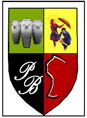 Nom :					Prénom :Classe : 3ème __Professeur : Mr. Lucas Année : 2019-20 Ce présent document est la continuité pedagogique exigée par l´Academie suite à la pandemie du Covid-19 ; composé d´une leçon, d´exercices résolus et d´une auto-évaluation. Celle-ci sera notée sur 20 et rentrera dans votre moyenne du troisième trimestre.Thème III : L´énergie et ses conversionsL´énergie mécaniqueIl existe plusieurs formes d’énergie : l’énergie cinétique, l’énergie potentielle, l’énergie nucléaire, l’énergie chimique, l’énergie de rayonnement et l’énergie thermique.Lors d’un transfert d’énergie, deux corps échangent la même forme d’énergie : l’un en gagne et l’autre en perd. Lors d’une conversion d’énergie, une forme d’énergie est convertie en une autre forme d’énergie. L’énergie transférée ou convertie s’exprime en Joule (J).I – L’énergie cinétiqueL’énergie cinétique est l’énergie que possède un objet en mouvement. L’énergie cinétique est proportionnelle à la masse de l’objet et au carré de la vitesse de celui-ci. L’énergie cinétique Ec d’un corps de masse m, se déplaçant à la vitesse v est donnée par la loi :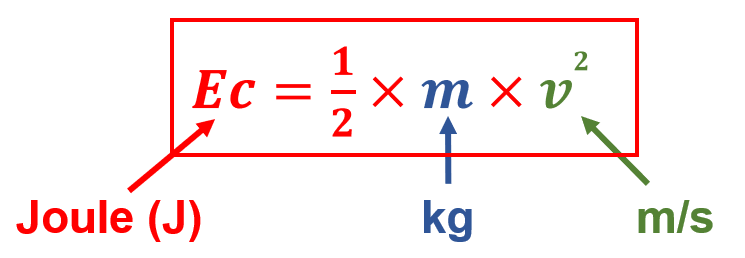 Exemple :Un scooter de masse m = 100 kg avec une vitesse de 10 m/s a une énergie cinétique égale à :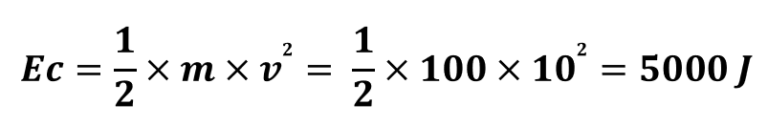 Remarques:Lorsqu’un véhicule se déplace, il acquiert de l’énergie cinétique. Lors du freinage, cette énergie cinétique se transforme essentiellement en énergie thermique au niveau des freins.Doubler la vitesse d’un objet fait quadrupler son énergie cinétique.II – L’énergie potentielle de positionUn objet situé en hauteur possède une énergie, appelée énergie potentielle de position (ou énergie de position) et notée Ep.  L’énergie de position d’un objet est proportionnelle à l’altitude de cet objet par rapport au sol ainsi qu’à sa masse. On la calcule grâce à la formule suivante : 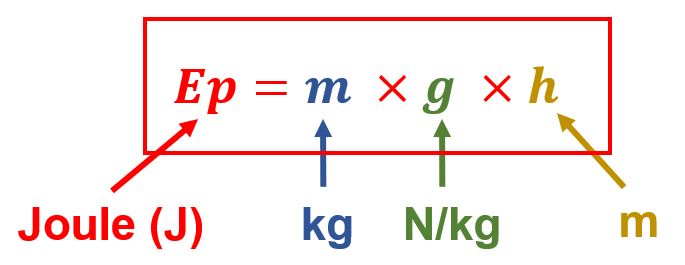 Exemple :Un parachutiste de masse 80 kg (équipement compris) qui s’élance d’un avion à 2000 m d’altitude possède une énergie de position :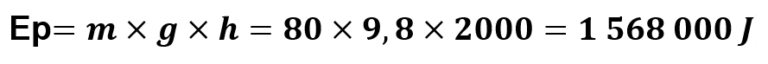 III – L’énergie mécanique L’énergie mécanique (Em) d’un corps est l’énergie totale de ce corps, provenant de son mouvement à une vitesse donnée et de son altitude. L’énergie mécanique Em d’un corps est la somme de son énergie cinétique Ec et de son énergie potentielle de position Ep. L’énergie mécanique Em est donnée par la loi ::     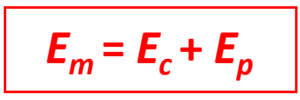 Au cours de la chute libre d’un objet (en l’absence de frottements) l’énergie mécanique se conserve :Em = Ec + Ep = constanteAu cours de la chute, la diminution de l’énergie de position (l’objet perd de l’altitude) est compensée par l’augmentation de l’énergie cinétique (la vitesse de l’objet augmente).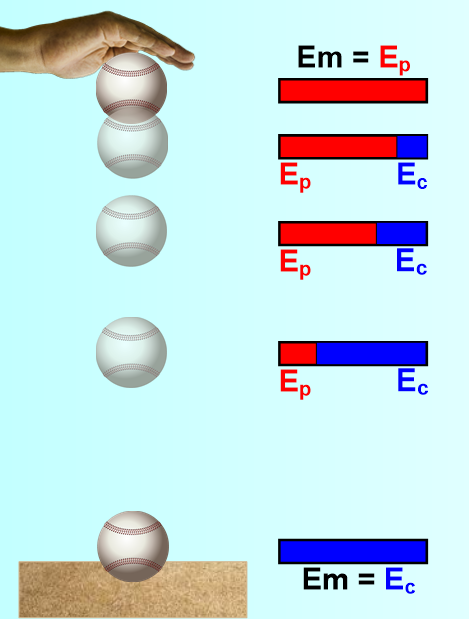 IV- Auto-évaluationUne pomme de masse 50g se trouve à 1,5m du sol. Déterminer son énergie potentielle (Ep). (2 points)Aide: 1 Kg=1000 g; g=9,8 N/kg. L´A380 de masse 300 tonnes, vole á une altitude de 10km. Déterminer son énergie potentielle (Ep). (2 points) Aide: 1 tonne=1000 Kg ; 1 Km=1000 m ; g = 9,8 N/KgUsain Bolt détient le record du monde du 100 m avec un temps de 9,56s. Calculer la vitesse moyenne d´Usain Bolt en m/s. ( 2 points)Convertir cette vitesse en Km/h. ( 2 points) Sachant que la masse d´Usain Bolt est de 86 Kg, déterminer alors son énergie cinétique atteinte lors de ce 100m. ( 2 points)Le 26 Mars, la SNCF a présenté officiellement la rame du record du monde à la presse. Le TGV de masse 268 tonnes possédait alors une énergie cinétique de 270 000 KJ. Déterminer alors la vitesse atteinte par le TGV en m/s. ( 2 points)Convertir cette vitesse en Km/h. ( 2 points) Énergie cinétique et sécurité routière. 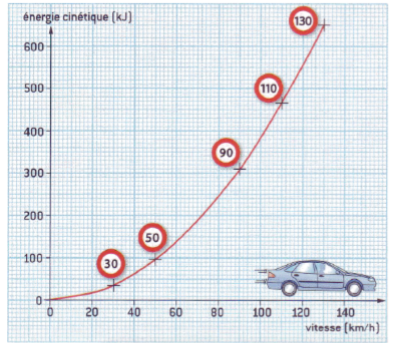 Complète le texte à trous suivant:Ce graphique représente l’évolution de l’……….............…………………… en fonction de la ………………………………….. (2 points)Que signifie kJ sur l’axe des ordonnées du graphique ? (1 points)Que représente km/h sur l’axe des abscisses du graphique ? ( 1 points)Quelle est la valeur de l’énergie cinétique quand la voiture roule à 50 km/h ? ( 1 points)Pour une énergie cinétique de 200 kJ, quelle est la vitesse de la voiture? ( 1 points) 